留学生入学申请表Application Form for International Students请用中文或英文填写此表  Please complete the form in Chinese or English.请打印填写此表 Please type for filling out the form.1． 个人信息 　Personal Information2.受教育情况 　Educational Background (Starting from high school)3.工作经历     Working Experience4．汉语水平　Chinese Proficiency   爱好  Hobbies5．申请人亲属情况    Information of Family Members 6．推荐人情况 　Recommender 申请人签字 Applicant’s Signature:____________________日期 Date ____________________                                       北京培黎职业学院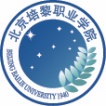 BEIJING BAILIE UNIVERSITYAddress:1ShuangqingRoad,HaidianDistrict,Beijing Tel:86-10-62956583/6596           Website:www.bjpldx.edu.cn                                                Fax:86-10-82417301英文姓Family Name  英文姓Family Name  英文名Given Name英文名Given Name英文名Given Name照片Photo中文姓名Chinese Name 中文姓名Chinese Name 性别Gender性别Gender性别Gender照片Photo国籍Nationality国籍Nationality婚姻状况Marital Status婚姻状况Marital Status婚姻状况Marital Status照片Photo护照号码Passport No护照号码Passport No护照号码Passport No护照有效期至Valid Until  _______年Yr______月Mon ______日Date护照有效期至Valid Until  _______年Yr______月Mon ______日Date护照有效期至Valid Until  _______年Yr______月Mon ______日Date出生日期Date of Birth ______年Yr _____月Mon _____日Date 出生日期Date of Birth ______年Yr _____月Mon _____日Date 出生日期Date of Birth ______年Yr _____月Mon _____日Date 出生地Place of Birth          国 家Country          省/州Province/State            市City 出生地Place of Birth          国 家Country          省/州Province/State            市City 出生地Place of Birth          国 家Country          省/州Province/State            市City 最高学历Highest Degree Awarded最高学历Highest Degree Awarded最高学历Highest Degree Awarded目前所在学校或单位Present Institution or Employer目前所在学校或单位Present Institution or Employer目前所在学校或单位Present Institution or Employer母语Native Language宗教信仰Religion宗教信仰Religion宗教信仰Religion职业Occupation 职业Occupation 电话 Tel传真 Fax 传真 Fax 传真 Fax 电子邮件E-mail电子邮件E-maila.)  □ 汉语进修生Chinese Language Student       □ 专业生 Professional student     □ 普通进修生 Student in Other Non-degree Programsb.) 申请专业Field of Study: ________________________c.) 学习期限Duration of Study: 自From____年Y___月M     日D至To   年Y   月M   日Da.)  □ 汉语进修生Chinese Language Student       □ 专业生 Professional student     □ 普通进修生 Student in Other Non-degree Programsb.) 申请专业Field of Study: ________________________c.) 学习期限Duration of Study: 自From____年Y___月M     日D至To   年Y   月M   日Da.)  □ 汉语进修生Chinese Language Student       □ 专业生 Professional student     □ 普通进修生 Student in Other Non-degree Programsb.) 申请专业Field of Study: ________________________c.) 学习期限Duration of Study: 自From____年Y___月M     日D至To   年Y   月M   日Da.)  □ 汉语进修生Chinese Language Student       □ 专业生 Professional student     □ 普通进修生 Student in Other Non-degree Programsb.) 申请专业Field of Study: ________________________c.) 学习期限Duration of Study: 自From____年Y___月M     日D至To   年Y   月M   日Da.)  □ 汉语进修生Chinese Language Student       □ 专业生 Professional student     □ 普通进修生 Student in Other Non-degree Programsb.) 申请专业Field of Study: ________________________c.) 学习期限Duration of Study: 自From____年Y___月M     日D至To   年Y   月M   日Da.)  □ 汉语进修生Chinese Language Student       □ 专业生 Professional student     □ 普通进修生 Student in Other Non-degree Programsb.) 申请专业Field of Study: ________________________c.) 学习期限Duration of Study: 自From____年Y___月M     日D至To   年Y   月M   日D家庭住址/电话Home Address/Telephone Number家庭住址/电话Home Address/Telephone Number家庭住址/电话Home Address/Telephone Number家庭住址/电话Home Address/Telephone Number家庭住址/电话Home Address/Telephone Number家庭住址/电话Home Address/Telephone Number经济担保人姓名、地址和电话Supporter’s Name Address & Telephone  经济担保人姓名、地址和电话Supporter’s Name Address & Telephone  经济担保人姓名、地址和电话Supporter’s Name Address & Telephone  经济担保人姓名、地址和电话Supporter’s Name Address & Telephone  经济担保人姓名、地址和电话Supporter’s Name Address & Telephone  经济担保人姓名、地址和电话Supporter’s Name Address & Telephone  在华事务担保人和电话Guarantor in China & Telephone   在华事务担保人和电话Guarantor in China & Telephone   在华事务担保人和电话Guarantor in China & Telephone   在华事务担保人和电话Guarantor in China & Telephone   在华事务担保人和电话Guarantor in China & Telephone   在华事务担保人和电话Guarantor in China & Telephone   学校 Institution在校时间 Year Attended教育水平 Educational Level工作单位Employer起止日期Time (from-to)从事工作Work Engaged职位Position汉语/Chinese：   □ 很好/Excellent   □ 较好/Fair   □ 差/Poor    □ 不会/NoneHSK 考试等级（如果有请填写）/Level of HSK Test（If  appropriate）：               级爱好： □ 打篮球    □ 踢足球    □ 唱歌   □ 跳舞    □ 其他              Hobbies:playing basketball, playing football,singing, dancing, other姓名 Name年龄 Age职业 Occupation电话 TelE-mail父亲Father母亲Mother配偶Spouse姓名 Name职业Occupation工作单位 Employer电话 TelE-mail申请人保证 （1）上述各项中所提供的情况真实无误。（2）遵守中国政府的法律法规；已阅读并理解《留学生须知》，遵守学校的规章制度，按时交纳各项费用。（3）下列情形下发生的造成本人人身损害后果的事故， 学院不承担事故责任（学生承担）： 本人违反学校规定造成的；未经学校同意，本人个人或团体擅自组织活动造成的；本人参加各学院组织的教学、训练、实验、实习、实践活动及其他集体活动，不遵守活动纪律及有关规章制度造成的；本人行为具有危险性，学校已经告诫、纠正，但不听劝阻、拒不改正造成的；本人有特异体质、特定疾病或者异常心理状态，学校不知道或者难以知道造成的；因本人家庭问题的诱因而引起的或本人自身原因造成的其它伤害；本人构成犯罪或由于犯罪行为侵害造成的；本人自杀、自伤的；在节假日或者假期等学校工作时间以外发生的，学生请假外出过程中发生的，在本人擅自离校期间发生的；地震、雷击、台风、洪水等不可抗拒、不可避免的自然因素造成的；来自学校外部的突发性、偶发性的其他意外因素造成的。 申请人保证 （1）上述各项中所提供的情况真实无误。（2）遵守中国政府的法律法规；已阅读并理解《留学生须知》，遵守学校的规章制度，按时交纳各项费用。（3）下列情形下发生的造成本人人身损害后果的事故， 学院不承担事故责任（学生承担）： 本人违反学校规定造成的；未经学校同意，本人个人或团体擅自组织活动造成的；本人参加各学院组织的教学、训练、实验、实习、实践活动及其他集体活动，不遵守活动纪律及有关规章制度造成的；本人行为具有危险性，学校已经告诫、纠正，但不听劝阻、拒不改正造成的；本人有特异体质、特定疾病或者异常心理状态，学校不知道或者难以知道造成的；因本人家庭问题的诱因而引起的或本人自身原因造成的其它伤害；本人构成犯罪或由于犯罪行为侵害造成的；本人自杀、自伤的；在节假日或者假期等学校工作时间以外发生的，学生请假外出过程中发生的，在本人擅自离校期间发生的；地震、雷击、台风、洪水等不可抗拒、不可避免的自然因素造成的；来自学校外部的突发性、偶发性的其他意外因素造成的。 申请人保证 （1）上述各项中所提供的情况真实无误。（2）遵守中国政府的法律法规；已阅读并理解《留学生须知》，遵守学校的规章制度，按时交纳各项费用。（3）下列情形下发生的造成本人人身损害后果的事故， 学院不承担事故责任（学生承担）： 本人违反学校规定造成的；未经学校同意，本人个人或团体擅自组织活动造成的；本人参加各学院组织的教学、训练、实验、实习、实践活动及其他集体活动，不遵守活动纪律及有关规章制度造成的；本人行为具有危险性，学校已经告诫、纠正，但不听劝阻、拒不改正造成的；本人有特异体质、特定疾病或者异常心理状态，学校不知道或者难以知道造成的；因本人家庭问题的诱因而引起的或本人自身原因造成的其它伤害；本人构成犯罪或由于犯罪行为侵害造成的；本人自杀、自伤的；在节假日或者假期等学校工作时间以外发生的，学生请假外出过程中发生的，在本人擅自离校期间发生的；地震、雷击、台风、洪水等不可抗拒、不可避免的自然因素造成的；来自学校外部的突发性、偶发性的其他意外因素造成的。 申请人保证 （1）上述各项中所提供的情况真实无误。（2）遵守中国政府的法律法规；已阅读并理解《留学生须知》，遵守学校的规章制度，按时交纳各项费用。（3）下列情形下发生的造成本人人身损害后果的事故， 学院不承担事故责任（学生承担）： 本人违反学校规定造成的；未经学校同意，本人个人或团体擅自组织活动造成的；本人参加各学院组织的教学、训练、实验、实习、实践活动及其他集体活动，不遵守活动纪律及有关规章制度造成的；本人行为具有危险性，学校已经告诫、纠正，但不听劝阻、拒不改正造成的；本人有特异体质、特定疾病或者异常心理状态，学校不知道或者难以知道造成的；因本人家庭问题的诱因而引起的或本人自身原因造成的其它伤害；本人构成犯罪或由于犯罪行为侵害造成的；本人自杀、自伤的；在节假日或者假期等学校工作时间以外发生的，学生请假外出过程中发生的，在本人擅自离校期间发生的；地震、雷击、台风、洪水等不可抗拒、不可避免的自然因素造成的；来自学校外部的突发性、偶发性的其他意外因素造成的。 申请人保证 （1）上述各项中所提供的情况真实无误。（2）遵守中国政府的法律法规；已阅读并理解《留学生须知》，遵守学校的规章制度，按时交纳各项费用。（3）下列情形下发生的造成本人人身损害后果的事故， 学院不承担事故责任（学生承担）： 本人违反学校规定造成的；未经学校同意，本人个人或团体擅自组织活动造成的；本人参加各学院组织的教学、训练、实验、实习、实践活动及其他集体活动，不遵守活动纪律及有关规章制度造成的；本人行为具有危险性，学校已经告诫、纠正，但不听劝阻、拒不改正造成的；本人有特异体质、特定疾病或者异常心理状态，学校不知道或者难以知道造成的；因本人家庭问题的诱因而引起的或本人自身原因造成的其它伤害；本人构成犯罪或由于犯罪行为侵害造成的；本人自杀、自伤的；在节假日或者假期等学校工作时间以外发生的，学生请假外出过程中发生的，在本人擅自离校期间发生的；地震、雷击、台风、洪水等不可抗拒、不可避免的自然因素造成的；来自学校外部的突发性、偶发性的其他意外因素造成的。 　I hereby affirm that:All the information above I provided is true and correct.I shall abide by the laws and decrees of the Chinese government. I have read and understood Notes to International Students and I shall observe all the rules and regulations of the University. Besides, I shall pay all the expenses on time.Students will take the responsibility if damages occur because of the following situations:● Students break the rules and regulations of the University;● Students or some groups organize activities without the authorization of the University;● Students take part in studying, training, experiments, internship, practice and other group activities approved by departments but don’t follow the rules and regulations;● Students refuse to correct their dangerous behaviors in spite of the persuasion from the University;● Students hide their special body constitution, special illness or abnormal psychological state from the University;● Other damages caused by students’ family problems or students themselves;● Students constitute a crime;● Students commit suicide or hurt themselves;● Damages occur during non-working days like the holiday or on leave as well as during time away without permission;● Irresistible and inevitable incidents like the earthquake, lightning stroke, typhoon and flood take place.● Sudden and incidental accidents outside the school cause the damage.